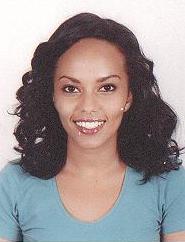 CURRICULUM VITAE1. Summary2. Education	1994-2006	Nativity Cathedral girls school	KG-12th Grade3. Work ExperienceA.  Dec. 2012- Sept.2016	Carter Center (Ethiopia Branch)	Lymphatic Flariasis OfficerTechnically leads the management of The Carter Center Assisted Onchocerciasis and Lymphatic Filariasis Program i.e. planning, implementation, monitoring and evaluationCoordniate Advocacy and TOT trainings at regional, zone and woreda level training.Conduct ongoing monitoring and evaluation, Survey after each Mass drug administrationPlan and design research framework, develop tools to conduct baseline surveys, impact assessments for program monitoring and evaluationCompile and organize monthly, quarterly, semiannual and annual reports.Perform laboratory analysis and prepare a report.B.  Jul 2012- Sept 2012	Intrahealth Ethiopia	Research AssistantResearch on Infant and Young Child Feeding (IYCF) practice among HIV positive mothersConduct qualitative and quantitative data and analyze using Epi-Info and SPSS softwareC.	Oct-2011 – Jun.2012	Worldwide Orphan foundation	Medical Laboratory TechnologistCoordinate and Volunteer and council Test (VCT) outreach and campaign programTaking laboratory samples and analyze resultsD.  Sept. 2009-Sept. 2011  Wollega University	Asst. Lecturer Medical and health science faculty.Instructor and student advisor in Medical Laboratory Science department. The class comprises around 40 students at a timeConduct different university level Training of trainers (TOT) and symposiums related to laboratory practicesSetting up laboratory apparatuses, preparing laboratory documents and preparing reports as required.2Thesis and DissertationMaster of Public Health Dissertation: - Self-care practice and its associated factors among diabetes patients in Addis Ababa.BSc. Laboratory Science: - prevalence of Tuberculosis among HIV positive patients.Computer SkillsMS office (MS Word, Excel, Access, Outlook and PowerPoint)Advanced Statistical SkillEpi-Info and SPSSSpecial SkillGood experience on Supportive supervision, House to house assessments and Monitoring and Evaluation on monthly and yearly basis.Good experience in report writing and compiling.Good work experience in nutritional assessment surveys especially in under five children.TrainingsSexual and Reproductive Health Research training from May-December 2016, organized by Geneva Foundation for Medical Education and Research and Oxford Maternal & Perinatal Health Institute. Geneva, Switzerland.Basic Training on laboratory Aspects of Anti-Retroviral Therapy (ART) Monitoring at Adama town in collaboration with Ethiopian Medical Laboratory Association and center of disease control and prevention from March 16-18, 2009.Induction training program organized by school of education of Wollega University from October 1-6, 2009.Three months training program on leadership and management skills development in Vision Ethiopia Congress for Democracy (VECOD) institution from August 1 -November 1, 2011.Training on report and proposal writing in Windsor school of English from September 20-October 20, 2011.3Nutritional assessment using 24 Hrs recall, estimate food records and weighed record using qualitative and quantities study tool organized by Addis continental institute of public health and Intra health in June,2012Seminars and Participations takenPresent Diabetes article in Mt. Hood Diabetes challenge at St. Gallen, Switzerland from sept 16 to 18, 2016.Participated in voluntary counseling and testing of HIV campaign which was conducted in Wollega University Nekemte Campus from 5/6/2010 to 9/6/2010Participated in 22th Ethiopian Public Health Association annual conference on Tobacco, Alcohol and substance abuse theme in united nation conference center from October 31-Novemebr 3, 2011.Participated in Symposium on Chronic Non-communicable diseases which were organized by ACIPH, HSPH MIRT and ICL on November 8, 2012Participated in 13th World congress on public health from 23-27 April, 2012 Addis Ababa, Ethiopia.Participate in National master plan revision and symposium for neglected tropic diseases from February 24 to March 1,2013 organized by WHO in Hawassa.Research publicationSelf-care practice and associated factors among Diabetic patients in Addis Ababa Public hospitals.http://hendun.org/journals/DCM/DCM-101.phpExtra-curricular activitiesActive and life time member of Ethiopian Public health Association (EPHA).Member of Ethiopian Medical Laboratory Association (EMLA).Voluntarily teach Occupational Health and Safety at VECOD.Active voluntary participant of Rotary International.Member of Ethiopian cancer society.11. Special Recognition4Ambassador for peace, from Universal Peace Federation Interreligious and International Federation for World Peace.Basic/refresher course human subject’s protection curriculum completion report in Biomedical research in Collaborative Institutional Training Initiative (CITI) in University of Miami and Emory.12. Language skillsFull NameMelat Melat Melat Melat Profile:Female, 29Female, 29Female, 29Female, 29Marital StatusMarriedMarriedMarriedMarriedNationality:EthiopianEthiopianEthiopianEthiopianCurrent Location:Abu Dhabi, UAEAbu Dhabi, UAEAbu Dhabi, UAEAbu Dhabi, UAEUAE Visa CategoryResidence (Spouse)Residence (Spouse)Residence (Spouse)Salary Expectation:Not Specified/NegotiableNot Specified/NegotiableNot Specified/NegotiableNot Specified/NegotiablePersonal AddressEmail:Email:Email:Email:Melat.341007@2freemail.comMelat.341007@2freemail.comMelat.341007@2freemail.com2010-2012Haramaya UniversityMaster of Public Health(Graduated with Honor)2006-2009Addis Ababa UniversityBSc, in Medical Laboratory Science(Graduated with Distinction)1a.Amharic fluent (Local)(Written, Spoken)b.Tigrigna Fluent (Local)(Written, Spoken)c.English fluent(Written, Spoken)